Pielikums Nr.1Madonas novada pašvaldības domes15.06.2021. lēmumam Nr.262(protokols Nr.14, 27.p.)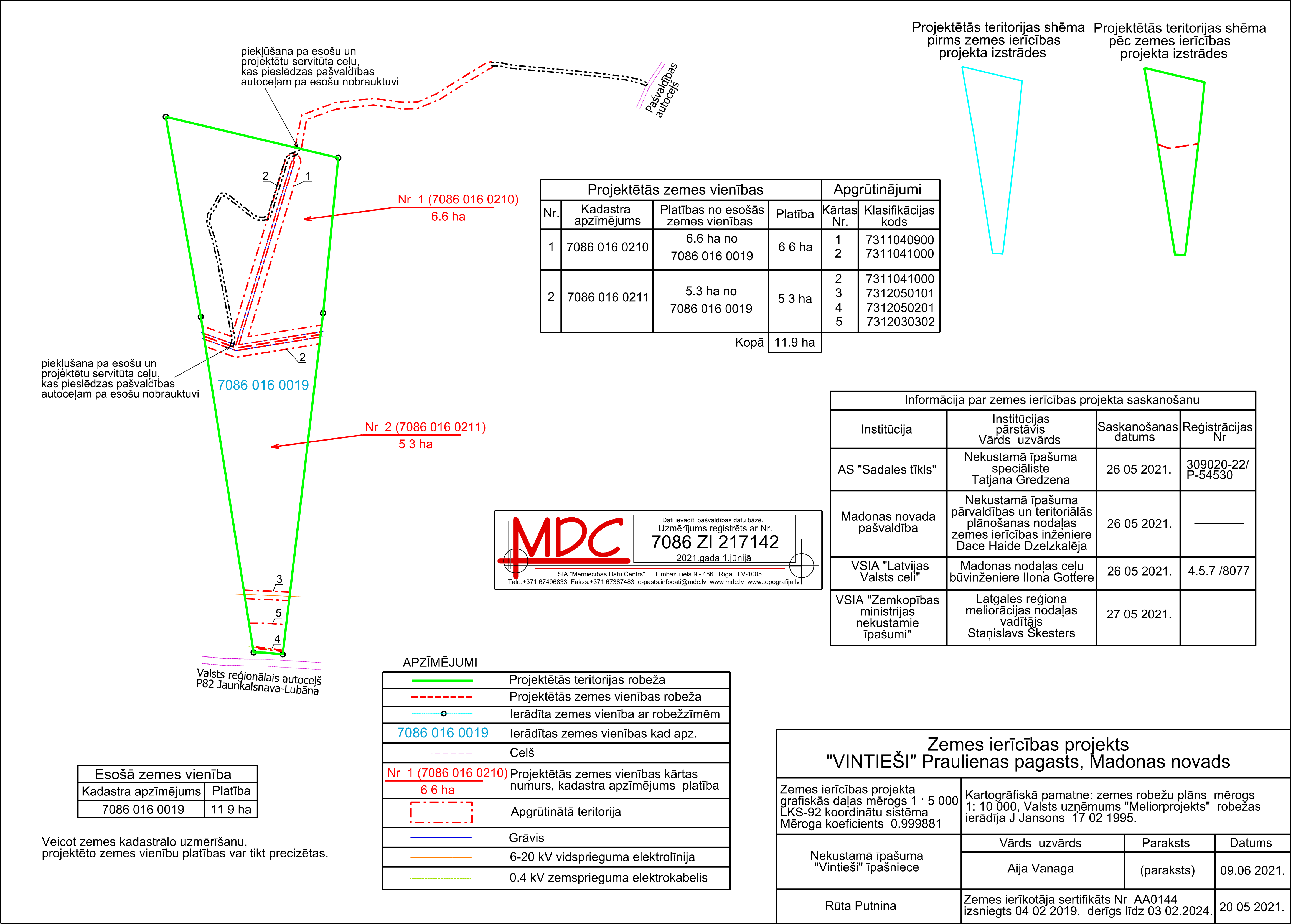 